Role Specification:      INCLUSION ADVISORY BOARD MEMBERThe Group will report to:                                                                                      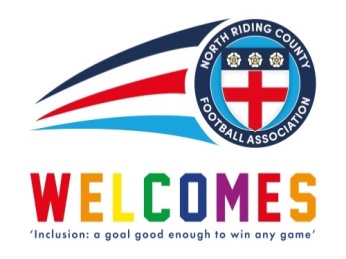 North Riding FA Board of Directors Job Purpose:  To be part of an Inclusion Advisory Board whose role is to:Advance equality of opportunity for all groups, as well as having a focus on the protected characteristicsSupport the County FA in its Operational PlanningFoster good relationships with the local community so that football can be used as a vehicle to create positive sporting opportunities and increase participation for allEliminate unlawful discrimination, bullying, harassment and victimisation, and any form of abuse directed at specific groups Key Skills And Experience Required:  EssentialTo have knowledge of the key legislation aspects of inclusion and diversity and to be able to promote inclusion and diversity as part of the groupTo be able to identify key issues and trends that may help to promote the game through inclusion and diversity interventionsExperience of working with diverse groups and individuals who have different ethnicity and cultural backgroundsTo be able to identify key equality issues and to support the identification and delivery of solutionsTo be able to successfully network with key staff and contacts within the County FA and the area in which the County FA operatesTo be a positive team player within a group that will provide direction to Members, Directors and staff of the County FAKey Skills And Experience Required:  DesirablePossess a good understanding of grassroots footballConsumer-facing on the basis that everyone is a customer and therefore a consumerTo be able to undertake and utilise relevant research and analyse data, as required, to assist in making informed decisionsA degree of experience of the sports/football industryKnowledge of how to utilise and use appropriate and relevant social media Basic and relevant presentation skills (if required)Person Specification:  EssentialAbility to communicate effectively and confidently, both in written form and verballyPositive attitude towards the requirements of the roleCapacity to handle confidential information sensitivelyAbility to work as part of a team groupAbility to work in a professional manner as a representative of the County FA Ability to meet and work outside of normal working hours if requiredPerson Specification:  DesirableTo have existing positive contacts within the sports/football industry and the wider communityTo have a positive natureTo have existing contacts within the local business communityTo have existing contacts within local community groupsTo have a knowledge of existing equality groups in the local area and who to contact 